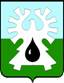 МУНИЦИПАЛЬНОЕ ОБРАЗОВАНИЕ ГОРОД УРАЙХАНТЫ-МАНСИЙСКИЙ АВТОНОМНЫЙ ОКРУГ - ЮГРАПРОТОКОЛзаседания Думы города Урай шестого созыва20.04.2017                                                                                                            № 809-00 час.Председательствовала: Александрова Г.П. - председатель Думы города                                    Урай.Присутствовали: На заседании присутствует 17 депутатов, имеется 1 доверенность отсутствующего депутата (прилагается).  Восьмое заседание Думы города Урай является правомочным.На заседании присутствовал заместитель прокурора города Урай Васильева А.С.,также присутствовали:СЛУШАЛИ: О повестке восьмого заседания Думы города Урай.Докладчик: Александрова Г.П., председатель Думы города                                                    Урай.РЕШИЛИ: Утвердить следующую повестку восьмого заседания Думы города Урай:Результат голосования: единогласно.СЛУШАЛИ: О порядке работы восьмого заседания Думы  города Урай. Докладчик: Александрова Г.П., председатель Думы города                                   Урай.РЕШИЛИ: Утвердить следующий порядок работы восьмого заседания Думы города Урай: -  докладчику по первому вопросу повестки - до 25 минут; -  докладчику по второму вопросу повестки - до 20 минут; -  выступающим в прениях - до 3 минут;- перерыв -  на 20 минут через полтора часа работы. Результат голосования: единогласно.При рассмотрении вопроса 1 повестки председательствовал Бабенко А.В., заместитель председателя Думы города Урай.(Отчет прилагается)ВЫСТУПИЛИ: Закирзянов Т.Р., Тулупов А.Ю., Стадухина М.И., Кочемазов А.В., Злыгостев С.И., Баев С.А., Перевозкина Л.Ф., Бабенко А.В., Савиных Л.А., Иванов А.В.В ходе выступлений от депутатов поступили предложения об утверждении отчета о деятельности Думы города Урай за 2016 год.                    РЕШИЛИ: Утвердить отчет о деятельности Думы города Урай за 2016 год.                    Результат голосования: единогласно.(Решение прилагается)(Отчет прилагается)Вопросы докладчику задал Горбачев М.В.ВЫСТУПИЛА Александрова Г.П.Тулупов А.Ю., председатель комиссии по экономике, бюджету, налогам и муниципальной собственности, озвучил решение комиссии.РЕШИЛИ: Утвердить отчет о деятельности Контрольно-счетной палаты города Урай за 2016 год. Результат голосования: единогласно.(Решение прилагается)1. Александрова Г.П. Поздравила присутствующих с Днем местного самоуправления и вручила Благодарности председателя Думы города Урай, объявленные распоряжением председателя Думы города Урай от 17.04.2017 №19-од (прилагается).2. Баев С.А. напомнил депутатам о проведении очередного заседания комиссии по нормотворчеству, вопросам городского развития и хозяйства. 3. Бабенко А.В. напомнил депутатам о проведении отчетов перед жителями города  на избирательных участках 27.04.2017.Председатель  Думы города Урай                                          Г.П. Александровадепутаты Акчурин М.Р.;Бабенко А.В.;Баев С.А.;Величко А.В.;Горбачев М.В.;Жигарев Е.В.;Зайцев В.И.;Закирзянов Т.Р.;Злыгостев С.И.;Кочемазов А.В.;Мазитов Р.З.;Моряков В.П.;Перевозкина Л.Ф.;Свиридов Д.П.;Стадухина М.И.;Тулупов А.Ю.Отсутствовали депутаты:Подбуцкая Е.Н. - доверенность Александровой Г.П.Иванов А.В.-глава города Урай;Гамузов В.В.-первый заместитель главы города Урай;Козлов И.А.-заместитель главы города Урай;Новоселова С.П.-заместитель главы города Урай;Фузеева И.А.-заместитель главы города Урай;Карпенко Г.Н.-аудитор Контрольно-счетной палаты города Урай;Каюмова Р.Ш.-заместитель председателя Общественного совета города Урай, депутат Думы города Урай IV созыва;Лесовский Е.А.-инспектор Контрольно-счетной палаты города Урай;Миникаев Р.Ф.-председатель Общественного совета города Урай;Савиных Л.А.-председатель городской общественной организации «Совет ветеранов войны, труда, вооруженных сил и правоохранительных органов»;Садыкова В.В.-исполняющий обязанности председателя Контрольно-счетной палаты города Урай;Сафонов А.Н.-депутат Думы города Урай I-V созывов;Чемогина Л.Л.-руководитель аппарата Думы города Урай;Гамузова О.И.-начальник юридического отдела аппарата Думы города Урай;Лысюк Д.А.-начальник информационно-аналитического отдела аппарата Думы города Урай;Коломиец А.В.-старший инспектор юридического отдела аппарата Думы города Урай;Маляренко О.С.-помощник депутата Думы города Урай М.В. Горбачева;представители Молодежной палаты города Урай, Урайской городской общественной организации «Совет ветеранов войны, труда, вооруженных сил и правоохранительных органов», средств массовой информации (ТРК «Спектр+» ООО «Медиа-холдинг «Западная Сибирь», Общественно-политическая газета города Урая «Знамя»).представители Молодежной палаты города Урай, Урайской городской общественной организации «Совет ветеранов войны, труда, вооруженных сил и правоохранительных органов», средств массовой информации (ТРК «Спектр+» ООО «Медиа-холдинг «Западная Сибирь», Общественно-политическая газета города Урая «Знамя»).представители Молодежной палаты города Урай, Урайской городской общественной организации «Совет ветеранов войны, труда, вооруженных сил и правоохранительных органов», средств массовой информации (ТРК «Спектр+» ООО «Медиа-холдинг «Западная Сибирь», Общественно-политическая газета города Урая «Знамя»).Отчет о деятельности  Думы города Урай за 2016 год.Докладчик: Александрова Галина Петровна, председатель Думы города Урай.Отчет о деятельности Контрольно-счетной палаты города Урай за 2016 год.Докладчик: Садыкова Валентина Владимировна, исполняющий обязанности председателя Контрольно-счетной палаты города Урай.Разное.СЛУШАЛИ 1:Отчет о деятельности  Думы города Урай за 2016 год.Отчет о деятельности  Думы города Урай за 2016 год.СЛУШАЛИ 1:Докладчик: Александрова Галина Петровна, председатель Думы города Урай.СЛУШАЛИ 2:Отчет о деятельности Контрольно-счетной палаты города Урай за 2016 год.Отчет о деятельности Контрольно-счетной палаты города Урай за 2016 год.СЛУШАЛИ 2:Докладчик: Садыкова Валентина Владимировна, исполняющий обязанности председателя Контрольно-счетной палаты города Урай.СЛУШАЛИ 3:Разное.